apstiprinĀts
 Daugavpils Bērnu un jaunatnes sporta skolas direktors_________________I. UtinānsDaugavpilī, 2016.gada 11.jūlijāUZAICINĀJUMS piedalīties aptaujā par līguma piešķiršanas tiesībām “Airēšanas sporta tērpu piegādāšana”Pasūtītājs: 2. Iepirkuma priekšmets: Sporta tērpu piegāde Daugavpils Bērnu un jaunatnes sporta skolas airēšanas nodaļai3. Paredzamā līgumcena: līdz EUR 455.00 bez PVN4. Līguma izpildes termiņš: 2016.gada 29.jūlijs5. Nosacījumi dalībai iepirkuma procedūrā5.1. Pretendent ir reģistrēts Latvijas Republikas Uzņēmumu reģistrā vai līdzvērtīgā reģistrā ārvalstīs;5.2. Pretendentam ir pieredze tehniskajā specifikācijā minētā pakalpojuma sniegšanā;5.3. Pretendentam ir jābūt nodrošinātai mājas lapai, lai būtu iespēja iepazīties ar preču klāstu;5.4. Precīzs pakalpojuma apraksts ir noteiks  tehniskajā specifikācijā (pielikums Nr.1). 5.5. Preces tiks iepirktas pa daļām, saskaņā ar Pasūtītāja iepriekšēju pasūtījumu (rakstisku vai mutisku), līgumā noteiktajā kārtībā. Pasūtītājam nav pienākums nopirkt visas tehniskās specifikācijās noteiktās preces. Pasūtītās preces būs jāpiegādā 24 (divdesmit četru) stundu laikā uz piegādātāja rēķina.6.Pretendentu iesniedzamie dokumenti dalībai aptaujā6.1. Pretendenta sastādīts finanšu/tehniskais piedāvājums (2.pielikums)7.Piedāvājuma izvēles kritērijs: piedāvājums ar viszemāko cenu, kas pilnībā atbilst prasībām;8.Piedāvājums iesniedzams: līdz 2016.gada 15.jūlijam, plkst.12.00 9.Piedāvājums var iesniegt:9.1.personīgi, vai pa pastu pēc adreses Kandavas ielā 17a, Daugavpilī (3.stāvs, kab.305)9.2.elektroniski (e-pasts: daugavpilsbjss@inbox.lv)10.Paziņojums par rezultātiem: tiks ievietota Daugavpils pilsētas domei tīmekļa vietnē www.daugavpils.lv , sadaļā “Pašvaldības iepirkumi, konkursi”Pielikumā:Tehniskā specifikācija;Finanšu-tehniskā piedāvājuma forma.                                                                         1.pielikums aptaujaiTehniskā specifikācijaVeicamā darba uzdevumi: Sporta tērpu piegāde Daugavpils Bērnu un jaunatnes sporta skolas airēšanas nodaļai;Pasūtījuma izpildināšana: 2016.gada 29.jūlijāPiegāde: bezmaksasattēls Airēšanas kombinezons ar tekstu un logo.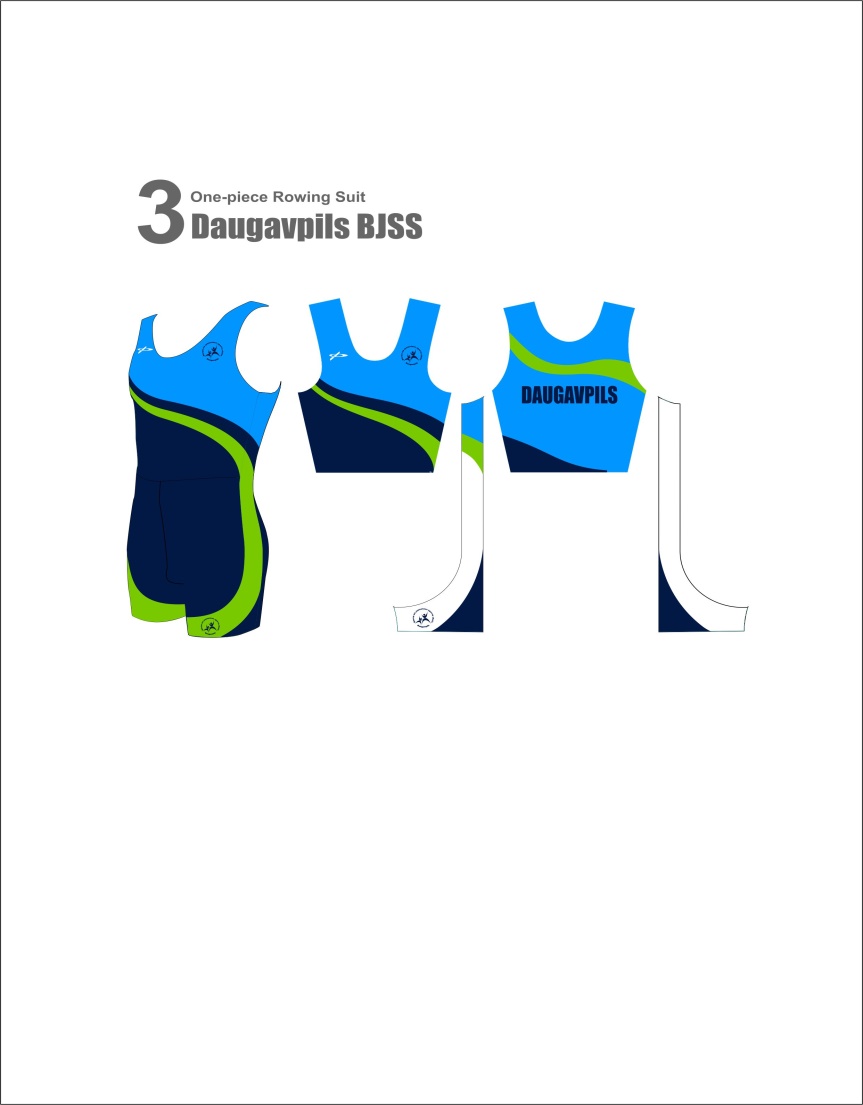 Tehnisko specifikāciju sagatavojaDaugavpils Bērnu un jaunatnes sporta skolas metodiķe                                                        J.Dedele2.Pielikums2016.gada ____._______________, DaugavpilīFINANŠU - TEHNISKAIS PIEDĀVĀJUMSPiedāvājam piegādāt: Sporta tērpu piegāde Daugavpils Bērnu un jaunatnes sporta skolas airēšanas nodaļai;3. Mēs apliecinām, kā:Nekādā veidā neesam ieinteresēti nevienā citā piedāvājumā, kas iesniegts šajā iepirkumā;Nav tādu apstākļu, kuri liegtu mums piedalīties iepirkumā un izpildīt tehniskās specifikācijās norādītās prasības.Paraksta pretendenta vadītājs vai vadītāja pilnvarota persona:Pasūtītāja nosaukumsDaugavpils Bērnu un jaunatnes sporta skolaAdreseKandavas iela 17a, Daugavpils, LV-5401Reģ.Nr.90009242212Kontaktpersona līguma slēgšanas jautājumosDirektors Imants Utināns, tālr. 65425346, mob.29364652e-pasts: daugavpilsbjss@inbox.lv Kontaktpersona tehniskajos jautājumosAirēšanas nodaļas vecākais treneris Aleksejs Lavrenovs, tālr. 27026473, e-pasts: latrowing@inbox.lv Nr.NosaukumsAprakstsSkaitsp.k.NosaukumsAprakstsSkaits12341Airēšanas sporta tērpsPraktisks kombinezons airētājiem. Kombinezons sastāv no divām daļām no auduma ar tehnoloģiju climate, kura nodrošina  komforta sajūtu visa treniņa laikā.. Augšējā daļa: 70% polyamide, 30% elastane. Apakšējā daļa: 80% polyester, 20% elastane. Kombinezona izmēri – jābūt pieejamiem visiem izmēriem. Personalizācijai jābūt saskaņota ar pasūtītāja pievienoto tekstu un logo un uzdrukāta uz kombinezona 21 gab.Kam:Daugavpils Bērnu un jaunatnes sporta skolai, Kandavas iela 17a, Daugavpils, LV-5401Pretendenta nosaukums, Reģ. Nr.Adrese:Kontaktpersona, tās tālrunis, fakss un e-pasts:Datums:Pretendenta Bankas rekvizīti:Nr.NosaukumsAprakstsSkaitsCena bez PVNp.k.NosaukumsAprakstsSkaitsCena bez PVN12341Airēšanas sporta tērpsPraktisks kombinezons airētājiem. Kombinezons sastāv no divām daļām no auduma ar tehnoloģiju climate, kura nodrošina  komforta sajūtu visa treniņa laikā.. Augšējā daļa: 70% polyamide, 30% elastane. Apakšējā daļa: 80% polyester, 20% elastane. Kombinezona izmēri – jābūt pieejamiem visiem izmēriem. Personalizācija jābūt saskaņota ar pasūtītāja pievienoto tekstu un logo un uzdrukāta uz kombinezona 21 gab.Kopā:Kopā:Kopā:Vārds, uzvārds, amatsParaksts Datums